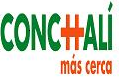 BECA MUNICIPAL DE EDUCACION SUPERIOR 2013BECA MUNICIPAL DE EDUCACION SUPERIOR 2013BECA MUNICIPAL DE EDUCACION SUPERIOR 2013NºAPELLIDOS Y NOMBRES RUTDIRECCIONCONTACTOPUNTAJE1RIQUELME CORTES FELIPE ANDRES 16.800.978-KPJE. MERCEDES 4436262608769892LEMUS TORO MIGUEL ESTEBAN17.338.126-3PASAJE CAMBERRA 5815262327559663TAPIA VALENZUELA  TERESA CATALINA18408799-5ARAGUAYAS Nº 3318273623849234LEIVA GALLARDO NELSIN ELIANA18425335-6PASAJE OVIEDO #40122-62685599035ZUÑIGA ALVEAR CLAUDIO ALEJANDRO16796375-7PASAJE HUAFO Nº 5657654316838856JIMENEZ PINTO BRYAN ALEXANDER18.945.785-5PJE. CERRO TOLOLO 1160262694958657ROJAS ARCOS DANIELA ALEJANDRA10,102,488-1UNO ORIENTE Nº 517526246979-905633758588FUENTES LUCERO NINOSKA ALEJANDRA18,090,341-0PJE. GUANABARA Nº 236329830581 ®- 546515188559ASTUDILLO MEJIAS MAXIMILIANO JONADAD18.422.565-4PASAJE COBALTO 12456750000683510VASQUEZ PALUMBO MARIA JOSE 17.069.584-4PASAJE BREMEN # 561812-624008383511COREY GUTIERREZ CAMILA FERNANDA18.949.791-1VENTURA LAUREDA Nº 20959622351583412SOTO FIGUEROA VERONICA ISABEL16,638,399-4PJE, ALMIRANTE LINCH Nº 191226242086-8663634782513HUERTA GAJARDO APOLO ENRIQUE17,730,312-7AVDA. PRINCIPAL Nº 13482626569381514LEON NOTARIO LESLIE STEPHANIE17,730,428-KMO9NTERREY Nº 28989916578181515TARDON AYALA PAMELA ANDREA12.484.311-1PJE. HERNAN HUIZA 12415411965581116MARIMAN RAMOS CYNTHIA STEPHANIE18,569,391-0AVDA. LOS ACACIOS Nº 5757-A77002233 - 6212627681017RIQUELME SEPULVEDA FABIAN MOISES18.409.696-1PJE. FUTALEFU 35625025350081018TRONCOSO MORAGA EMA DEL CARMEN17.110.183-2PASAJE SIETE Nº 1962707685180619ARCOS  ORTEGA OSCAR ALEJANDRO18949629-KRIO PILCOMAYO Nº 12586137011180520RIVERA ALARCON JOSE LUIS17.074.520-5ROBERT KENNEDY 52562623765279721GUTIERREZ MUÑOZ CAMILA ANDREA18.630.397-0BRASILIA Nº 52087762818579522POBLETE INDO GEORGINA BELEN 18.628.265-5LOS EUCALIPTUS # 56852-624537178723ULLOA  MALFATTO CAMILA FERNANDA18,946,853-9PUNTIAGUDO 52099/328330278624AGUILERA VALDENEGRO YANARA NINOSKA17733917-2CARLOS SALAS Nº 36629135402578525HERNANDEZ GUZMAN CHRISTIAN ESTEBAN18.976.784-6PJE. TREINTA Y NUEVE 20158536472278526PEÑA VIGUERAS DANIELA IVETTE16,795,978-4PJE. LAURA Nº 41472736543677527VARGAS PEREZ KATHERINE DANAE18.118.196-6PASAJE HELSINKI #14398-494604876828DROGUETT DROGUETT JOCELYN CARMEN17.744.588-6SUR 23688639924076629VERGARA CESPEDES EVA DE LOS ANGELES18.692.945-2FILADELFIA Nº 56572623859776530DA-OLIVEIRA VALENZUELA YANARA MILLARAY17.941.323-KMADRID  12482626361676331CORDERO SILVA NICOLE FERNANDA17.110.479-3TUPUNGATO 56302623043576132REINOSO GATICA  LESLIE  ALEJANDRA18,152,029-9NAVARINO 12842/736445476033ORTEGA MIRANDA DANIELA ANTONIA17.533.726-1AV. INDEPENDENCIA 412325063298 - 9981197875934ALVAREZ GALDAME CARLA VICTORIA16.146.241-1OVIEDO   40242625921575735IBARRA CACERES EVELYN JOHANNA17.317.631-7TENIENTE YAVAR 20462734466575736BURGOS TOBAR VALERIA BETSABE16377222-9LOS ABETOS # 57789-014104274937SOBARZO PEREDO CARLA CRISTINA16.977.308-4PASAJE ALONSO DE GONGORA # 15562-736704574738URREJOLA AVENDAÑO STEPHANIE EDITH15,931,194-5DINAMARCA 40172/7367432-5/681430774739ORELLANA FARIAS  JENNIFER  PATRICIA18425060-8PASAJE PALENA Nº 57312624325774540VERA MARTINEZ SEBASTIAN ANDRES16,798,747-8ARAUCANIA Nº 37579060170574541PANGUINAO CORTES CONSTANZA VICTORIA 17,622,789-3ALONSO DE GONGORA # 15357-824369574342PIPPA LEVANCINI MARIA PIA19,455,578-4DIEGO SILVA  Nº 152765341371 ® 5638210174343ASTORGA GOMEZ CARLA YESSENIA18,093,698-KPJE. MAR AZUL Nº 25067978939574244CONTRERAS SOTO JAZMIN MICHELLE17.734.225-4PJE. GERTRUDIS 1363983573174145HUENUN GARRIDO CAMILA ELENA18,630,020-3IGNACIO CARRERA PINTO Nº 59062623824774046BARRERA RODRIGUEZ ALEXANDRA BETSABET18539283-KTENIENTE PONCE Nº 2130983223573747LEIVA PERALTA CINTHIA DENISSE18,409,518-1PJE. OLIMPIA Nº 53695050279473548ZURITA BASTIDAS  KAREN SOLANGE17,729,539-6SEIS PONIENTE 41919/0503182-7/7870444872849RUIZ MORAGA LEANDRO IGNACIO17.853.892-6TAURO 34772728773472450MUÑOZ SANHUEZA NANCY LUX17,399,778-7 CACIQUE PILLOLCO Nº 371799039936 - 2736269372251BARRALES CHANDIA CARLA ANDREA17.108.847-KMADRID  Nº 1289629921971552CHANG ESPINOZA LESLIE ESTEFANI18.946.018-KPJE. ANDRES DENEIRA 302527361675 - 9487934671553FRAGA MORALES  JOHANNA MARINA15918037-9PASAJE CRISTINA Nº 45245031114771554FONSECA CARMONA CHRISTOPHER ANDRES18.569.470-4UNO PONIENTE 4431SIN FONO71355LUCERO  CORREA FRANCISCA JIMENA17,942,835-0PASAJE TOKIO 58559/6144539-8/578123071256ARRIAGADA ROJAS TANIA VALENTINA18.119.153-8IRIDIO      12446235260670757BARASSI MALDONADO ANGELO DEL JESUS18,625,370-1PJE. NICANOR MOLINARE Nº 403026260498 - 7636733770258ALISTE MATHEU ROMINA BELEN18116986-9PASAJE FUSAN Nº 57707669001469559ESCALONA  TORRES PATRICIO  ALEJANDRO17,340,616-9FELDESPATO 12276/7546655-7/255982269560VASQUEZ CASTILLO LILIAN DENISSE16628017-6ANDRES MARAMBIO Nº 40258583779569561ORTEGA BURGUEÑO ENZO NICOLAS18,424,336-9PJE. MAR DEL PLATA Nº 24658537455069462ZAMORANO OSES ANGELA SOFIA13,261,951-4PJE. MARTE Nº 161327342524 - 6390536169263MEDINA CUEVAS HERNAN JESUS15.338.688-9VALLADOLID # 40099-624629869064ARRIAGADA MUÑOZ INGRID CAROLA12,856,579-5PJE. CAMBERRA Nº 577926238378 - 98808623 68865PICUNCHE LAUTRAMAN JUANA MARICELA 17.446.503-7LAS DALIAS # 54089-975382768866MARAMBIO REYES CARLOS JAVIER18.798.730-K1 PONIENTE 47892736086768767MONTALVA VASQUEZ JENNY ANN15.605.036-9PASAJE JAVIER SOLIS # 39512-931477468768MORA ALCALDE FRANCISCA VALENTINA17.731.760-8PUYEHUE Nº 46782625853468769BRAVO CRUZ DANIEL ALEXANDER18,948,033-4LAS ACHIRAS 56856/520361468570GALLARDO MORENO PALOMA LUISA16,147,904-7PJE. COELEMU Nº 12572623013668571SEPULVEDA LOBOS VALERIA DENISSE15.932.348-KAVDOR. ZAÑARTU 23542728602068572PEREZ GONZALEZ  PAULINA  ISABEL18626662-5CANAL DE CHACAO Nº 34938904732168473GUZMAN YAEGER PATRICIA RUTH16.926.162-8PASAJE NAHUELBUTA 14078653093268174VARGAS BRIONES JACQUELINE CRISTINA13,929,795-4PJE. NIEBLA Nº 51209416881068075CANCINO OSES GLADYS MARGARITA18,575,912-2GENERAL GAMBINO 36399973324267776LARENAS ROMERO BETSABE DANIELA18.629.155-7CORDILLERA DE LOS ANDES # 53282-623351967577RUIZ SOTO CLAUDIO ALFONSO18,629,756-3PJE BARCELONA 17962623892467378ROMERO ALARCON CAMILA BEATRIZ19033352-3PASAJE SACRAMENTO Nº 57262624443967079ALVAREZ VELOSO ARATXA NATHALY17.941.936-K4 PONIENTE 42667668635066980ARAVENA MAUREIRA CAMILA PAZ18.117.642-3FORESTAL 20388213808666981MUÑOZ CORREA GERALDINE CONSTANZA17,730,430-1EL HUERTO 16897/819123566782ÑANCUAN GODOY CAROLINA MERCEDES18.423.820-9PJE. BERILIO # 12162-623054966583ASTUDILLO  JIMENEZ  DAISY MONICA12,854,233-7GRAN MISION 43929430646566284RAMIREZ MUÑOZ NICOL MAREDITH17,110,747-4ALBANY 59147/5327049-2/624749266285VALDIVIA VALENZUELA YASNA KARINA18,947,599-3PASAJE 39 Nº 20147948869166086RAMIREZ VALDES ANGELICA MARIA 18.423.734-2ALMIRANTE LINCH # 19265-444631065987CACERES CORTES KARLA ANDREA18.408.705-7TTE. PONCE 2140 DP.112736015565788CAMPOS  RODRIGUEZ CRISTIAN MARCELO16.428.447-6TENIENTE PONCE Nº 2130 B/3 D/232983223565789ESPINOZA GONZALEZ PAULINA ISABEL17.734.235-1PJE. PASEO GUANABARA995440565790MEZA SUAZO CARMEN GLORIA15.602.509-7JUAN MUÑOZ 45488398249265791GONZALEZ BARRERA  JAVIERA  PAZ18,464,510-6AVIADOR ACEVEDO 22689/509403365592ZAMORANO RAMIREZ DANILO ANDRES 18.089.504-3LAS ARAUCARIAS  24102623568365593ROSALES ROJAS FRANCESCA DANAE18,093,526-6VICTOR GONZALEZ Nº 42419142717465494ARANGUIZ  MORALES  PAULA  FRANCISCA18,661,258-2VERSALLES 58147/7764591-5/400419665295AGUILERA PEREZ SONIA ALEJANDRA18,090,972-9LOS ABETOS 5806,B1, DPTO 18/723778164796DIAZ CONTRERAS DANIELA ALEJANDRA16.372.227-5ESTER  37372734309464597MENESES FICA CONSTANZA PAULINA 18.663.323-7SANTA ELISA # 53432-624246364598FRANCIS ROJAS FABIOLA ESTER18,092,275-KALBERTO GONZALEZ Nº 43842734200864199SALAS SOTO MARJORIE SOLEDAD18.423.014-3MARACAIBO Nº  595287487327640100ESCRIBANO SILVA CAMILA ANDREA18.837.067-5PUNTIAGUDO 4701 D 513 B 329327660639101MELLADO URIBE  WILLIAMS CLAUDIO18,127,689-4CIUDAD REAL 12019/3751012-6/1913829638102BUSTOS MEJIAS  VANESSA ALEJANDRA16,798,311-1GRAL GAMBINO 36382/7287009-5/3451507637103DEVIA AHUMADA VANESSA EILEEN 18.332.045-9PASAJE DALLAS # 5907S/N637104ALAMEDA GUAJARDO CLAUDIO FERNANDO14.143.777-1PJE. CARMEN # 14152-7345759634105PRIETO ZAMORANO JHON ANDRES16,427,793-3 AV. LA PALMA  33989/84863793632106PAZ HONORES LITA SOFIA 19.492.315-5ALMIRANTE PALMA SILVA # 24938-6632864631107AGUILERA MORENO NATALIA17.363.074-4DURANGO Nº 494569075003629108LOPEZ ARANGUIZ ANGIE CECILIA18.426.491-9PJE. DURANGO 387072806988-27360354629109MORA SOTO MIRKO ANDRES18.422.320-11 PONIENTE Nº 418597117990627110VALDIVIESO GONZALEZ TAMARA  VALESKA17,108,744-9LOS ABETOS 5768,B9,DPTO 122/6246327-6/5539883627111SOTOMAYOR SOTOMAYOR NICOLAS ANTONIO18.444.733-9DORSAL Nº 1301 T/21 B/4392183220626112MALDONADO LEIVA GUISSELLE CAROLINA18.091.879-5PRINCIPAL # 14422-8663159625113SILVA CORTES CLAUDIA FRANCESCA18,047,335-1LOS MAITENES 12886/1550646-2/6265760625114ROJAS BARRERA EDISON RICARDO18.480.221-KVERSALLES 573566423897623115VILLEGAS VILLEGAS DANIELA ALEJANDRA17.597.216-1ALBERTO GONZALEZ 328927286314622116MENESES ZALAZAR JENNIFER NATALIA 18.092.346-2JAVIERA CARRERA # 39352-7364258620117SANDOVAL CARDENAS STEPHANIE ABIGAIL18.526.070-4GENERAL GAMBINO 320094179169620118FLORES SEPULVEDA TERESA DEL PILAR18.625.962-9BARON DE JURAS REALES # 41202-7286942617119SANTANDER VEGA KEVIN RANDAL18.614.721-9EL CORTIJO 2989 CASA 1886033741612120YAÑEZ ROJAS FABIAN ESTEBAN18.464.152-6PEDRO FONTOVA 573626249243612121HUAQUIPAN HUENUPAN  GUILLERMINA JACQUELINE14.220.677-3CATALINA DE LOS RIOS Nº 182563047551611122OJEDA ARAYA SEBASTIAN  FABRIZIO20,086,880-3PJE. AUSTRALIA #23502-7345651607123DIAZ MORALES DANIELA BELEN18,330,157-8PJE, AIDA Nº 1430604124AGUAYO TRUJILLO CRSITIAN GERMAN16,915,802-9PJE. FLORENCIA 576526246510 - 76264936597125FLORES LEIVA JUDITH SANDRA12,654,756-0PJE. MARACAIBO Nº 571126242918597126CASTRO FAUNDEZ  JAIME  ADRIAN18,630,627-0SAN FERNANDO 12507/4356325-8/2009543594127GUTIERREZ ALARCON MARIO ANDRES18.089.063-7SUR  236527366299594128FLORES VERGARA DANIELA BELEN18.169.060-7PASAJE FLORENCIA 57129352544592129JEREZ MARTINEZ DANIELA SOLEDAD15.780.066-3CAMPANARIO 237527340868 - 79171082592130LOPEZ RIVERA MACARENA18.731.164-0EL OLIVO  238927367774588131CASTRO VALDES NATALIA ALEXANDRA18,461,909-1INDEPENDENCIA Nº 593826238564 - 78966143587132MORALES CASTAÑEDA VALENTINA SOLANGE18.544.476-7LOS ZAPADORES Nº 149895089945587133MIRANDA FUENTES GENESIS BETSABET18091648-2ALBERTO CABO # 21612-6247726585134GUERRA UMAÑA LAUTARO VICENTE18,185,442-1PJE. AUSTRALIA Nº 221891356921584135HUERTA VALDERRAMA NICOLE VANESSA18.629.651-6PJE. FILADELFIA 570326245410582136MENESES DONOSO JUAN FRANCISCO17.873.168-8CACIQUE AINAVILO # 12429-9011541580137MUÑOZ OYARCE PAOLO ANDRES18093208-9AVENIDA LA PALMILLA Nº 403277298823577138LATORRE DIAZ ISABEL DE LOS ANGELES18,166,914-4PJE. CORINDO Nº 5572572139STRANGE PEREZ MARIA JESUS18,638,341-9GRUMETE CABRALES Nº 187376044689572140PUENTE GALLARDO LUIS ALFREDO17.411.887-6CALLE G # 1294 BLOCK 10 DEPTO 142-6689295567141PIÑA SUAREZ ROMINA VALESKA16.144.768-4PJE. ESTHER #36968-6672586450142ARANDA SOTO LESLIE TABATA17,729,071-8PJE. CAPRICORNIO Nº 1617 A27364270 ®558143CANIUQUEO FLORES MONICA CRISTINA 17,624,220-5CALLE DOS SUR Nº 5250549144RUBIO SAN JUAN PALOMA BELEN18.664.612-6PASAJE NAHUELBUTA 141026235821547145AVILA LOPEZ FRANCISCO IGNACIO17377357-9PASAJE CAPRICORNIO#16246-1180259546146CHANDIA CIFUENTES JOCELYN KARINA18.407.748-5AZAPA  457988071692545147RAMIREZ PARDO MARIA 17.337.242-6CANAL MERCIER Nº 128163656744545148CARREÑO CARREÑO ESTEBAN PABLO17.836.456-1PASAJE AYSEN 5431SIN FONO540149LOPEZ ÑANCO MARLENE PAULINA18.442.407-0PJE. COBALTO # 12722-6243018539150DINAMARCA AHUMADA SEBASTIAN ALFREDO18,090,096-9PJE. PALENA Nº 577750505552 - 29319360®537151MIRANDA SEGUEL JAVIER ALBERTO18.503.693-6LOS ABETOS # 57652-6240217534152ARENAS MARTINEZ ENRIQUE AGUSTIN17,784,815-8PJE. LUXEMBURGO Nº 5716532153RAMIREZ CONTRERAS MARIO ESTEBAN17.731.437-4GERTRUDIS  136526252601527154SILVA PARADA SILHY BASLY18.667.635-1GUADALAJARA 376288307717527155CASTILLO ANES VANESSA LORENA 18.862.510-kPASAJE CINCO # 16502-7366530526156GUTIERREZ ARAYA FRANCISCA PAOLA18.151.399-3DIEGO SILVA 111062120575525157NUÑEZ TAPIA LUIS EDUARDO18625369-8CORDILLERA DE LOS ANDES Nº 577886663899519158MORALES CASTILLO DIANA LISSETTE17.940.830-9PRES. CARRANZA 378227348540517159CARRASCO SEPULVEDA CINDY VALESKA17.337.935-8PJE. CHEPICA # 45737-6636362517160MAZA ROCCO CONSTANZA GABRIELLE18,626,922-5GRAL BAMBINO 41102/9311362- 5/0335237516161CABRERA MUÑOZ JIMMY GARY17731953-8EL COPIHUAL #12178-6809028514162TORRES SAN MARTIN DAVID ANTONIO16799678-7TENIENTE YAVAR Nº 162078460971499163ORELLANA NUÑEZ KATHERINE CAMILA18128205-3PASAJE MARTE Nº  164827348393498164VALENZUELA GALVEZ BRIAN ALEJANDRO17.069.364-7EL COMENDADOR # 21596-8341815498165CASTILLO QUINTEROS ALEXS FELIPE18,474,830-4AV. CARDENAL CARO 16022/6244175-9/4746300497166MENESES SALAZAR DANIEL ANDRES17525384-KARMANDO CARRERA Nº 439490811542483167BEISE SAN MARTIN MARIELA EVANGELINA12.477.985-5PASAJE BOSTON 581884838539459168MACHUCA ARELLANO FELIPE IGNACIO 18.355.723-8ARGEL # 17528-7353588459169FAUNDEZ  MACHUCA JENIFFER BEATRIZ17339833-6LA PALMILLA Nº 540054144940452170GONZALEZ ARAVENA CATALINA DANIELA18946182-8PASAJE BATALLON ATACAMA Mº 211654502360447171ARMIJO VILLAGRAN  CECILIA  VALENTINA17,384,990-7FUENTERRABIA 39575/4816098-7/3256695443172HENRIQUEZ VERGARA DANIELA ALEJANDRA18.425.089-6EL CARRIZAL # 57862-6246325438173 FARIAS VILLALOBOS SABRINA ANDREA16,404,257-KPUNTIAGUDO 4701 D50766521265514BECA MUNICIPAL DE EDUCACION SUPERIOR 2013BECA MUNICIPAL DE EDUCACION SUPERIOR 2013BECA MUNICIPAL DE EDUCACION SUPERIOR 2013NºAPELLIDOS Y NOMBRES RUTDIRECCIONCONTACTOPUNTAJE49RUIZ MORAGA LEANDRO IGNACIO17.853.892-6TAURO 34772728773472482ÑANCUAN GODOY CAROLINA MERCEDES18.423.820-9PJE. BERILIO # 12162-6230549665130LOPEZ RIVERA MACARENA18.731.164-0EL OLIVO  238927367774588141PIÑA SUAREZ ROMINA VALESKA16.144.768-4PJE. ESTHER #36968-6672586450145AVILA LOPEZ FRANCISCO IGNACIO17377357-9PASAJE CAPRICORNIO#16246-1180259546155CASTILLO ANES VANESSA LORENA 18.862.510-kPASAJE CINCO # 16502-7366530526159CARRASCO SEPULVEDA CINDY VALESKA17.337.935-8PJE. CHEPICA # 45737-6636362517160MAZA ROCCO CONSTANZA GABRIELLE18,626,922-5GRAL BAMBINO 41102/9311362- 5/0335237516164VALENZUELA GALVEZ BRIAN ALEJANDRO17.069.364-7EL COMENDADOR # 21596-8341815498168MACHUCA ARELLANO FELIPE IGNACIO 18.355.723-8ARGEL # 17528-7353588459173 FARIAS VILLALOBOS SABRINA ANDREA16,404,257-KPUNTIAGUDO 4701 D50766521265514